DERS BİLGİLERİDERS BİLGİLERİDERS BİLGİLERİDERS BİLGİLERİDERS BİLGİLERİDERS BİLGİLERİDersKoduYarıyılT+U SaatKrediAKTSAraştırma YöntemleriATA 52113+036Ön Koşul Dersleri-Dersin DiliTürkçe 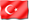 Dersin SeviyesiYüksek LisansDersin TürüZorunluDersin KoordinatörüProf. Dr. Süleyman BEYOĞLUDersi VerenlerProf. Dr. Süleyman BEYOĞLUDersin Yardımcıları-Dersin AmacıTez ile ilgili bilimsel yazı yazma yeteneği elde etmeyi amaçlar.Dersin İçeriğiBilimsel literaturü tarama ve tez yazma tekniklerini öğretir.Dersin Öğrenme ÇıktılarıProgram Öğrenme ÇıktılarıÖğretim YöntemleriÖlçme Yöntemleri1. Tarihin konusunu anlatır.1,2,3A,C2. Araştırmacı tarihçi nasıl olunur.1,2,3A,C3. Tarihin kaynaklarını irdeler.1,2,3A,C4. Kaynakların tenkidini tartışır.1,2,3A,C5. Bibliyografyanın oluşturulmasını açıklar.1,2,3A,CÖğretim Yöntemleri: 1:Anlatım, 2:Soru-Cevap, 3:TartışmaÖlçme Yöntemleri: A:Sınav, B:Sunum, C: Ödev DERS AKIŞIDERS AKIŞIDERS AKIŞIHaftaKonularÖn Hazırlık1Tarihin konusu ve faydalarıBelirlenen metinlerin okunması2Tarih Yazma çeşitleri ve GelişmesiBelirlenen metinlerin okunması3Tarihin faydanlandığı bilimler : Felsefe, Sosyoloji, İktisat, AntropolojiBelirlenen metinlerin okunması4Tarihin Faydalandığı bilimler : Sanat Tarihi, Coğrafya, PaleografyaBelirlenen metinlerin okunması5Tarih kaynaklarıBelirlenen metinlerin okunması6Yazılı, sesli ve görüntülü kaynaklarBelirlenen metinlerin okunması7Müzelik malzemelerBelirlenen metinlerin okunması8Vize Sınavı9Kaynakların tenkidiBelirlenen metinlerin okunması10Konu tespiti ve sınırlamalarBelirlenen metinlerin okunması11Bibliyografyanın tespiti ve toplanmasıBelirlenen metinlerin okunması12Arşiv malzemelerinin yazılması ve toplanmasıBelirlenen metinlerin okunması13Eserin kaleme alınmasıBelirlenen metinlerin okunması14Eserin kaleme alınmasıBelirlenen metinlerin okunması15Genel DeğerlendirmeBelirlenen metinlerin okunması16Final SınavıKAYNAKLARKAYNAKLARDers Notu-Diğer Kaynaklar-MATERYAL PAYLAŞIMI MATERYAL PAYLAŞIMI Dökümanlar-Ödevler-Sınavlar-DEĞERLENDİRME SİSTEMİDEĞERLENDİRME SİSTEMİDEĞERLENDİRME SİSTEMİYARIYIL İÇİ ÇALIŞMALARISAYIKATKI YÜZDESİAra Sınav125Ödev125Finalin Başarıya Oranı150Toplam100DERS KATEGORİSİUzmanlık / Alan DersleriDERSİN PROGRAM ÇIKTILARINA KATKISIDERSİN PROGRAM ÇIKTILARINA KATKISIDERSİN PROGRAM ÇIKTILARINA KATKISIDERSİN PROGRAM ÇIKTILARINA KATKISIDERSİN PROGRAM ÇIKTILARINA KATKISIDERSİN PROGRAM ÇIKTILARINA KATKISIDERSİN PROGRAM ÇIKTILARINA KATKISINoProgram Öğrenme ÇıktılarıKatkı DüzeyiKatkı DüzeyiKatkı DüzeyiKatkı DüzeyiKatkı DüzeyiNoProgram Öğrenme Çıktıları123451Farklı alanlardaki kuram, yöntem ve uygulamaları ilgili alana adapte edebilme becerisi kazanma.X2Cumhuriyet tarihi ile ilgili veri toplama, literatür inceleme ve analiz yapma becerisini kazanma.X3Uzmanlık alanları ile ilgili olarak ulusal ve uluslararası çevrelerle iletişim kurabilme becerisi kazanma.X4Bilimsel araştırma sürecine ilişkin yöntem bilgi ve becerisine sahip olma.X5Eleştirel bir değerlendirme ve sentez yapma yeterliliği kazanma.X6Tez konusu ile ilgili yeterli düzeyde araştırma yapmış olmakX7Akademik hayatın gerektirdiği düzeyde davranış ve etik duyarlılığa sahip olma.X8Disiplinler arası çalışabilme becerisine sahip olmak ve farklı alanlardaki kuram, yöntem ve uygulamaları ilgili alana adapte edebilme becerisi kazanmaX9Yeniliklere ve yeni fikirlere açık olma ve yeni fikirler üretebilme becerisi kazanma.X10Mustafa Kemal’in fikir ve ideallerinin tam ve doğru anlaşılmasıXAKTS / İŞ YÜKÜ TABLOSUAKTS / İŞ YÜKÜ TABLOSUAKTS / İŞ YÜKÜ TABLOSUAKTS / İŞ YÜKÜ TABLOSUEtkinlikSAYISISüresi
(Saat)Toplam
İş Yükü
(Saat)Ders Süresi (Sınav haftası dahildir: 16x toplam ders saati)16348Sınıf Dışı Ders Çalışma Süresi(Ön çalışma, pekiştirme)16464Ara Sınav11010Ödev11010Final12020Toplam İş Yükü152Toplam İş Yükü / 25 (s)6,08Dersin AKTS Kredisi6